Индивидуальное задание!	Пожалуйста выберите вариант используя собственные значения  N, где N – это Ваш номер в списке группы. Лабораторная работа №14.Изучение работы электрокардиографа.  Занятие № 9 в ДОВариант 1Рассчитать параметры кардиограммы,  пульс, сравнить с нормой . Амплитуда калибровочного импульса 10 мм/мВ, скорость 25 мм/с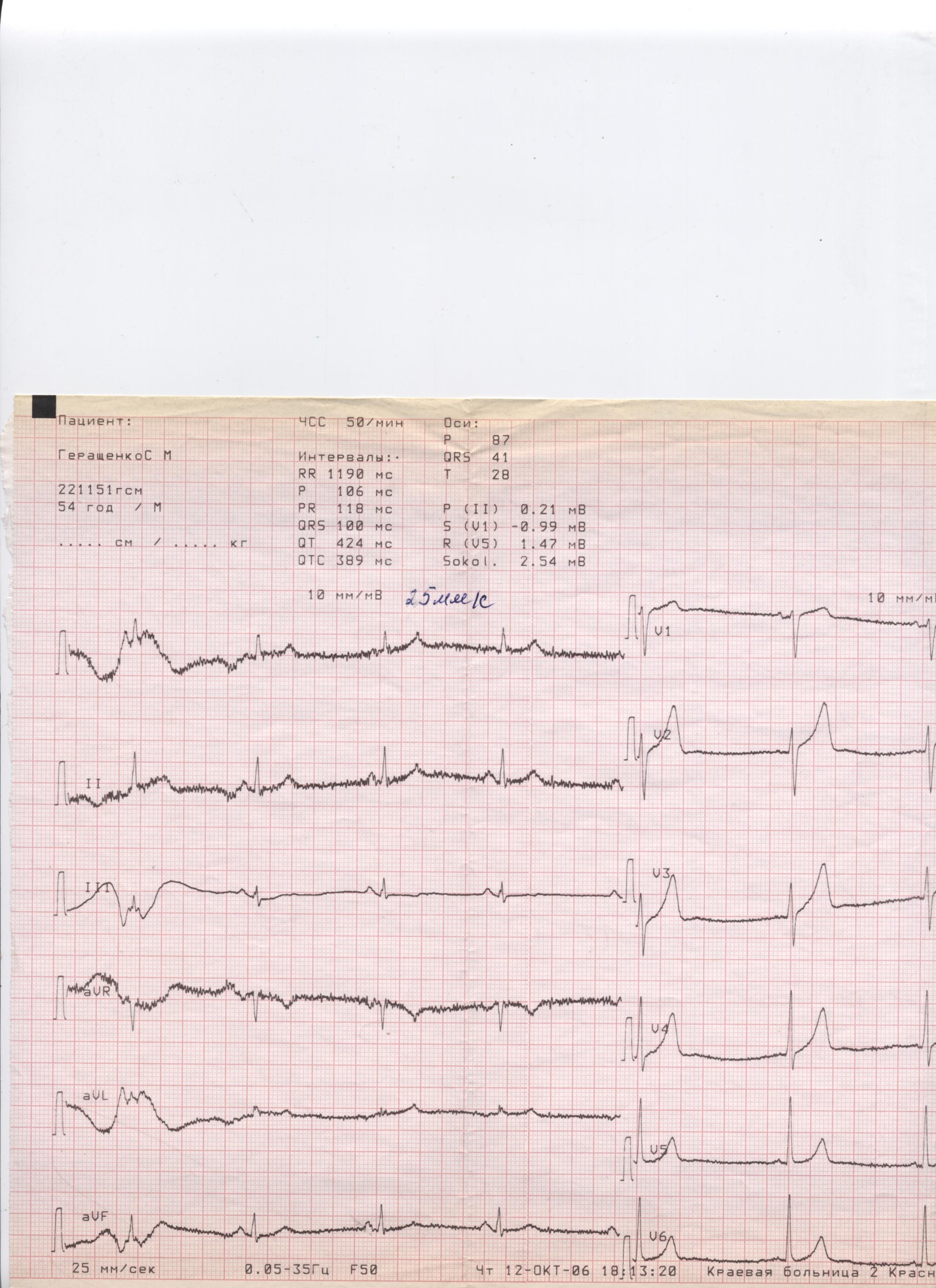 Вариант 2Рассчитать параметры кардиограммы,  пульс, сравнить с нормой. . Амплитуда калибровочного импульса 10 мм/мВ, скорость 25 мм/с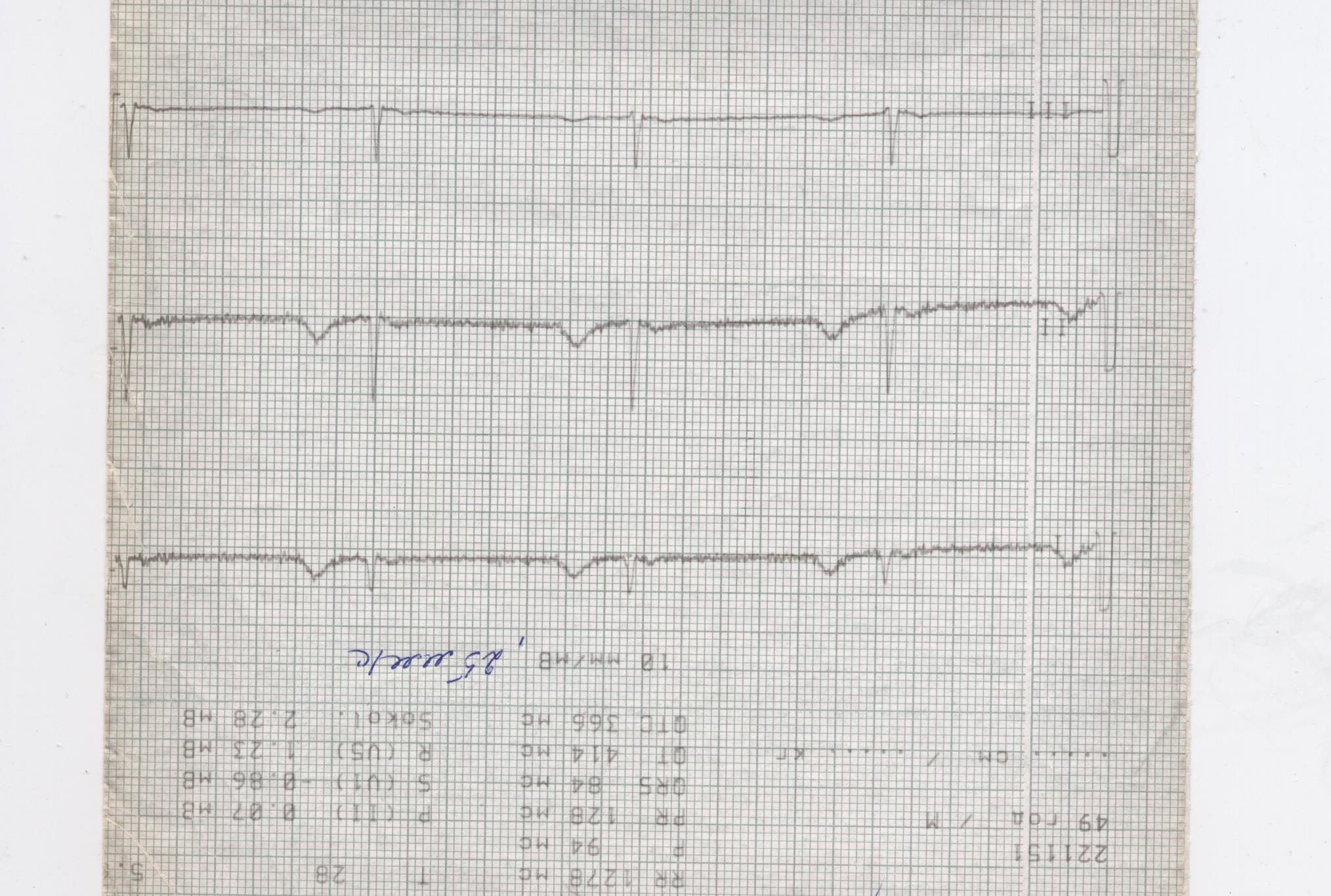 Вариант 3Рассчитать параметры кардиограммы,  пульс, сравнить с нормой. Амплитуда калибровочного импульса 10 мм/мВ, скорость – 25 мм/с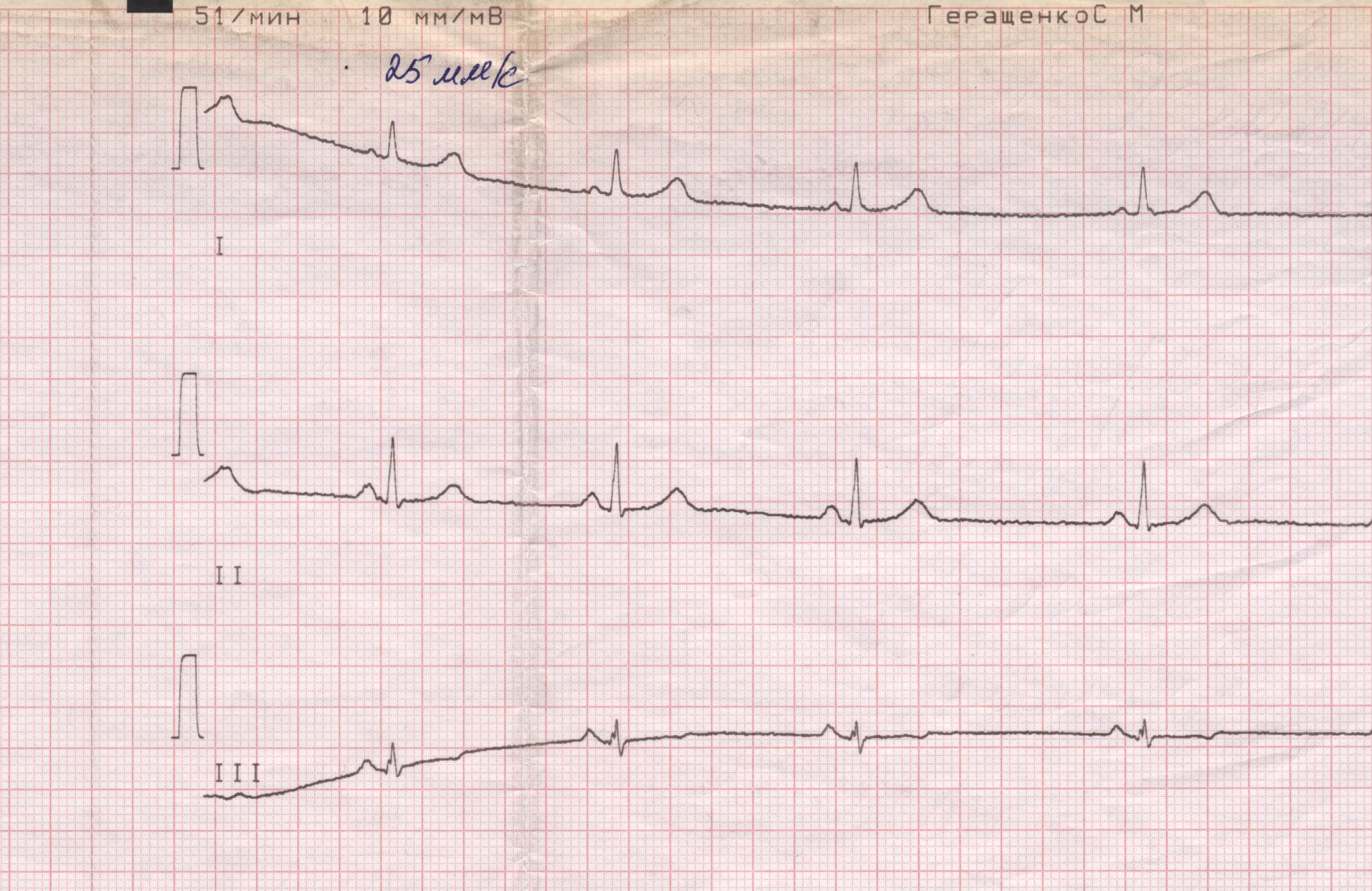 Вариант 4Рассчитать параметры кардиограммы,  пульс, сравнить с нормой. Амплитуда калибровочного импульса 10 мм/мВ, скорость 50 мм/с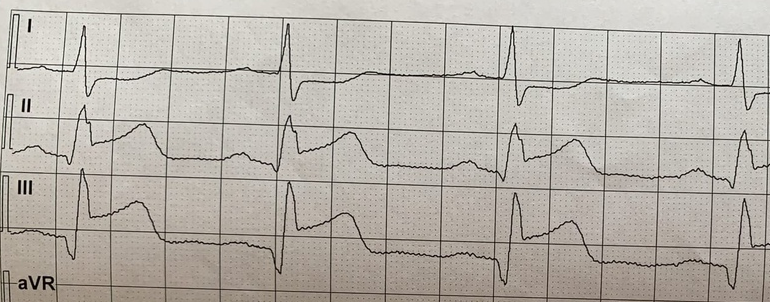 Вариант 5Рассчитать параметры кардиограммы,  пульс, сравнить с нормой. Амплитуда калибровочного импульса 10 мм/мВ, скорость 50 мм/с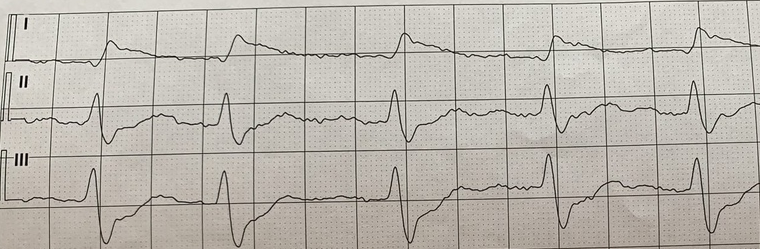 Вариант 6Рассчитать параметры кардиограммы,  пульс, сравнить с нормой Амплитуда калибровочного импульса 10 мм/мВ, скорость 50 мм/с.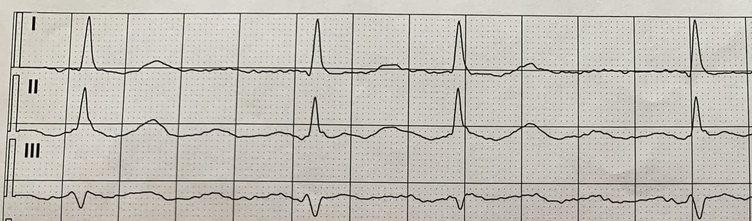 Вариант 7Рассчитать параметры кардиограммы,  пульс, сравнить с нормой Амплитуда калибровочного импульса 10 мм/мВ, скорость 25 мм/с.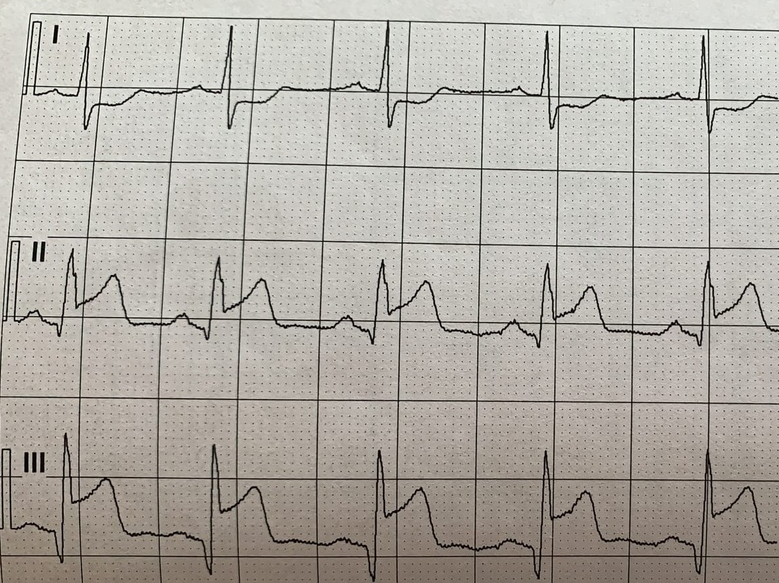 Вариант 8Рассчитать параметры кардиограммы,  пульс, сравнить с нормой Амплитуда калибровочного импульса 10 мм/мВ, скорость 50 мм/с.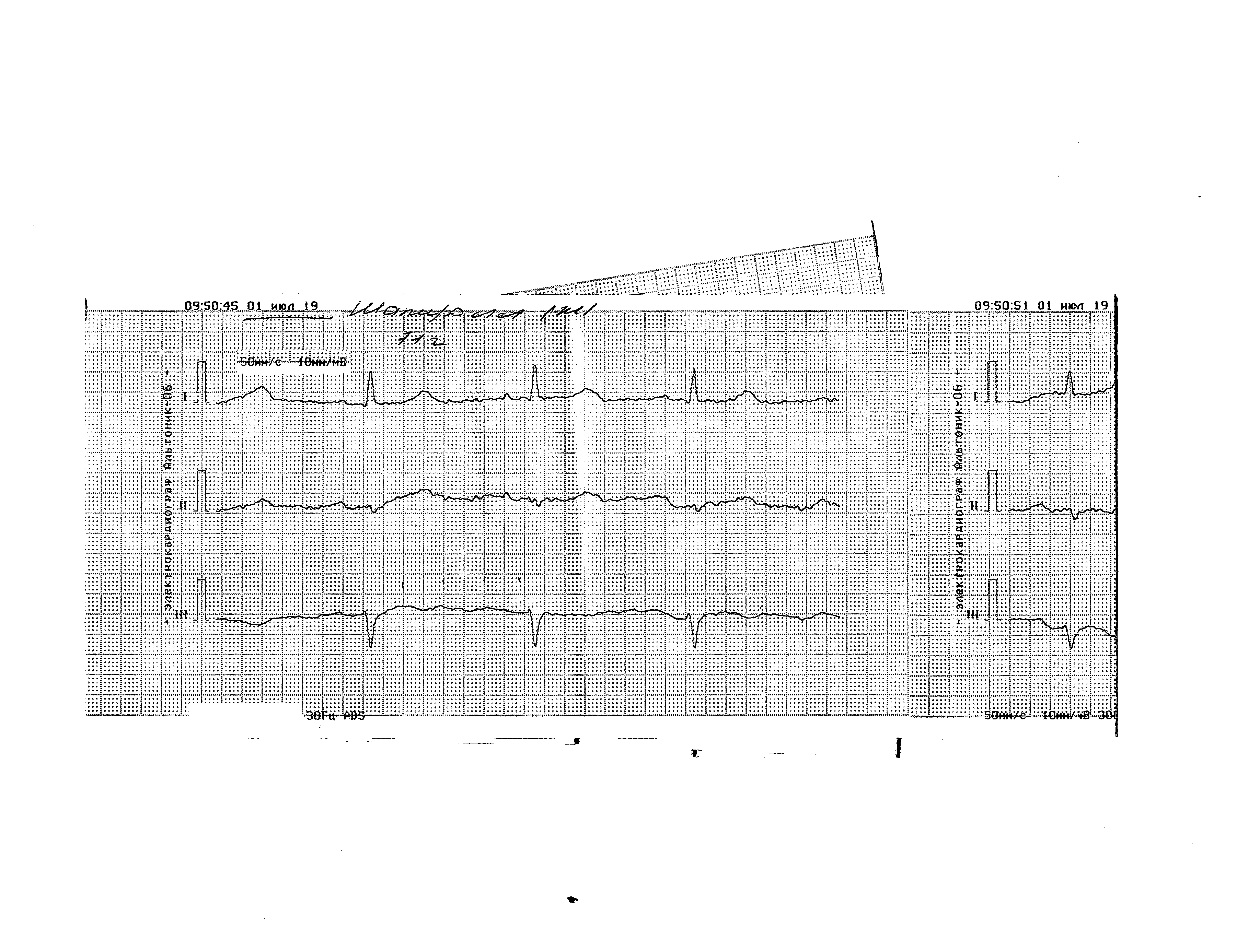 Вариант 9Рассчитать параметры кардиограммы,  пульс, сравнить с нормой . Амплитуда калибровочного импульса 10 мм/мВ, скорость 30 мм/сВариант 10Рассчитать параметры кардиограммы,  пульс, сравнить с нормой . Амплитуда калибровочного импульса 10 мм/мВ, скорость 25 мм/с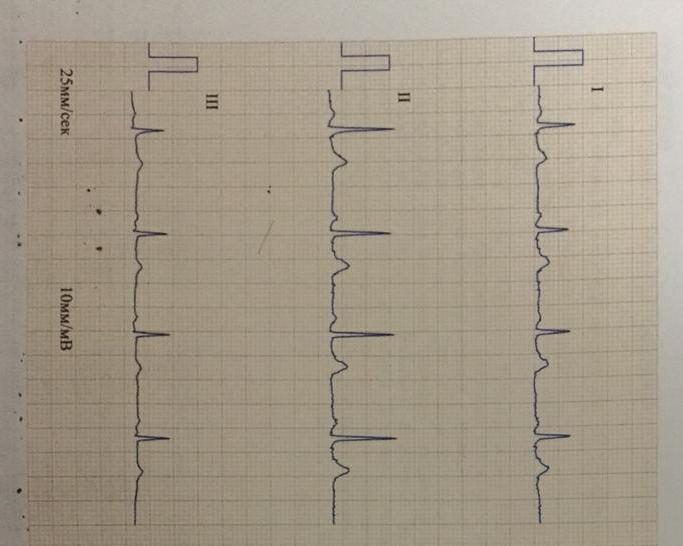 Вариант 11Рассчитать параметры кардиограммы,  пульс, сравнить с нормой . Амплитуда калибровочного импульса 20 мм/мВ, скорость 15 мм/с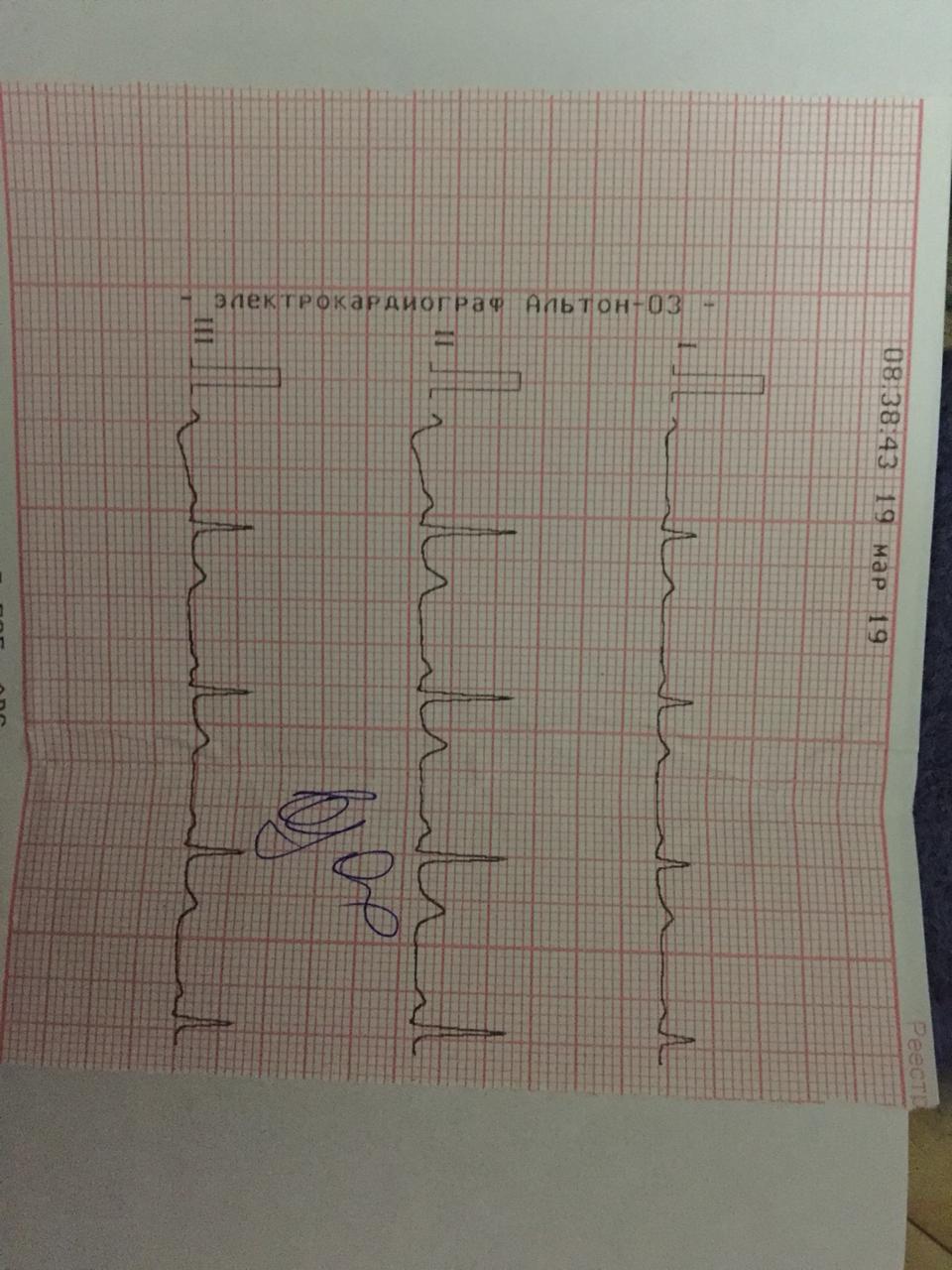 Вариант 12Рассчитать параметры кардиограммы,  пульс, сравнить с нормой . Амплитуда калибровочного импульса 10 мм/мВ, скорость 25 мм/с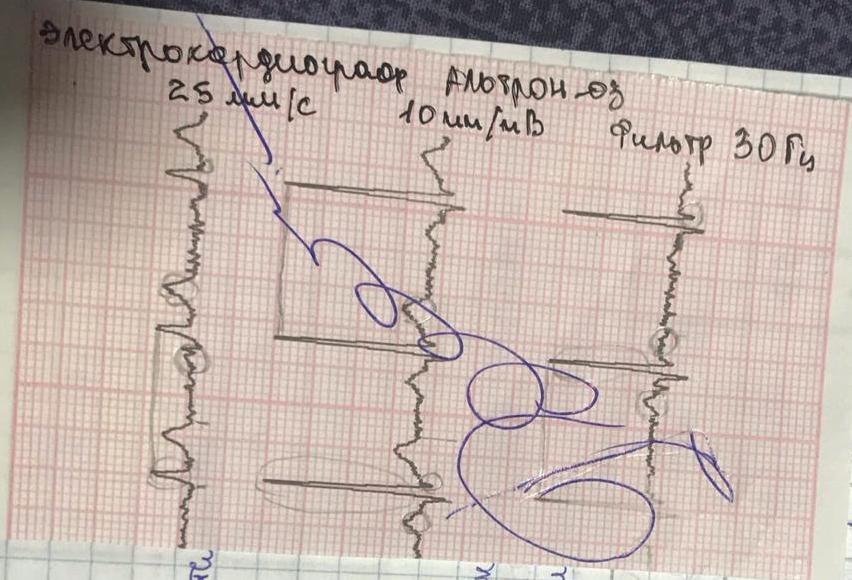 Вариант 13Рассчитать параметры кардиограммы,  пульс, сравнить с нормой . Амплитуда калибровочного импульса 10 мм/мВ, скорость 12,5 мм/с (импульсы в кружочках не берите, они ошибочны!)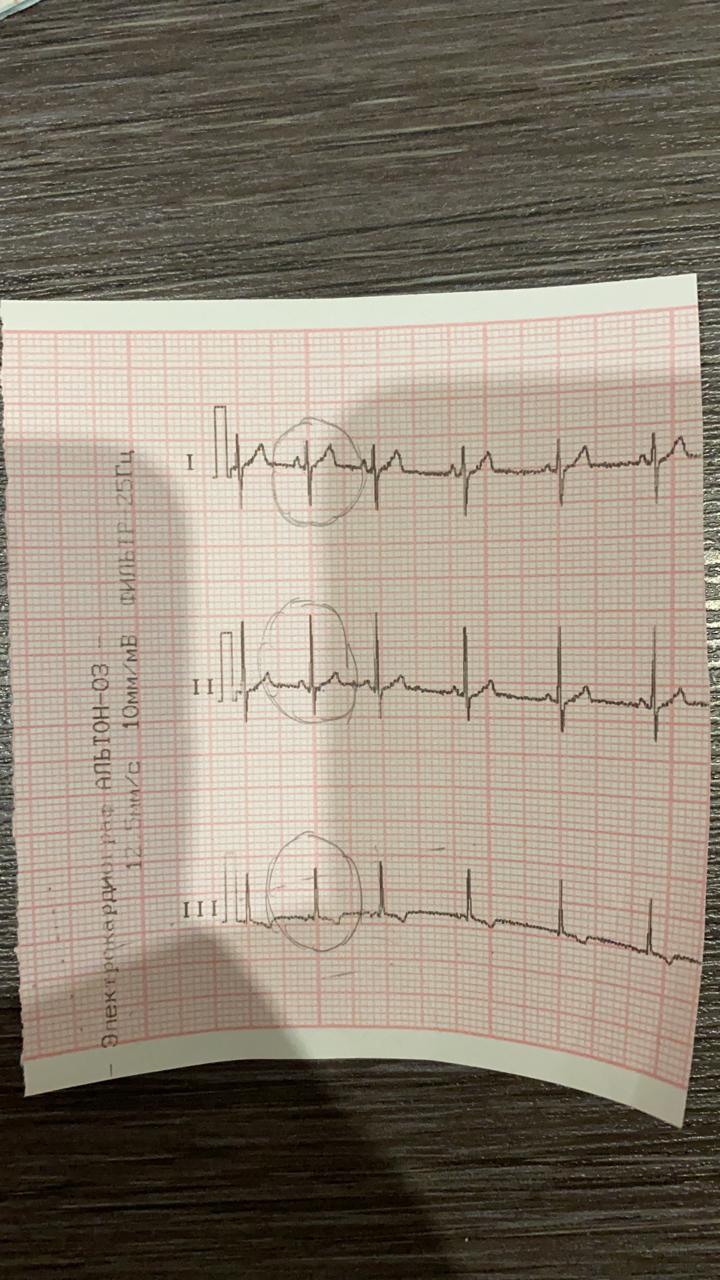 